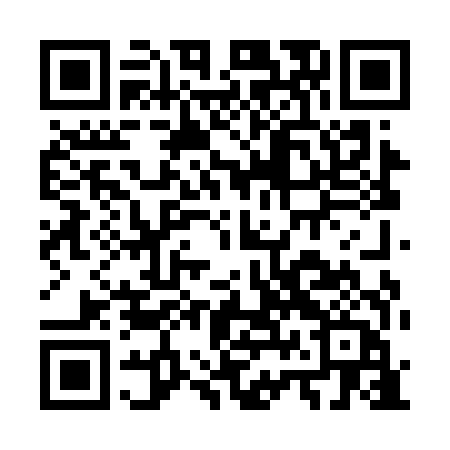 Ramadan times for Sareta, EstoniaMon 11 Mar 2024 - Wed 10 Apr 2024High Latitude Method: Angle Based RulePrayer Calculation Method: Muslim World LeagueAsar Calculation Method: HanafiPrayer times provided by https://www.salahtimes.comDateDayFajrSuhurSunriseDhuhrAsrIftarMaghribIsha11Mon4:284:286:4712:294:066:136:138:2312Tue4:254:256:4412:294:086:166:168:2613Wed4:224:226:4112:294:106:186:188:2914Thu4:184:186:3812:294:126:206:208:3215Fri4:154:156:3512:284:146:236:238:3516Sat4:114:116:3212:284:166:256:258:3717Sun4:084:086:2912:284:186:286:288:4018Mon4:044:046:2612:274:206:306:308:4319Tue4:014:016:2312:274:226:326:328:4620Wed3:573:576:2012:274:246:356:358:4921Thu3:533:536:1712:274:266:376:378:5222Fri3:503:506:1412:264:286:406:408:5523Sat3:463:466:1112:264:296:426:428:5824Sun3:423:426:0812:264:316:446:449:0125Mon3:383:386:0512:254:336:476:479:0526Tue3:343:346:0212:254:356:496:499:0827Wed3:303:305:5912:254:376:516:519:1128Thu3:263:265:5612:244:396:546:549:1429Fri3:223:225:5312:244:406:566:569:1830Sat3:183:185:5012:244:426:596:599:2131Sun4:134:136:471:245:448:018:0110:251Mon4:094:096:451:235:468:038:0310:282Tue4:054:056:421:235:478:068:0610:323Wed4:004:006:391:235:498:088:0810:364Thu3:563:566:361:225:518:108:1010:405Fri3:513:516:331:225:538:138:1310:446Sat3:463:466:301:225:548:158:1510:487Sun3:413:416:271:225:568:188:1810:528Mon3:363:366:241:215:588:208:2010:569Tue3:313:316:211:215:598:228:2211:0010Wed3:263:266:181:216:018:258:2511:05